MOÇÃO Nº 867/2019Manifesta apelo aos Excelentíssimos Senhores Denis Eduardo Andia e Rômulo Gobbi, prefeito Municipal e Secretario Municipal de Segurança respectivamente para que intensifiquem o policiamento e as rondas no bairro Parque Olaria, principalmente na pracinha central do bairro. Senhor Presidente,Senhores Vereadores, CONSIDERANDO que diversos munícipes procuraram este vereador para que venham intensificar a ronda de guardas municipais no referido bairro e de mais constância a pracinha localizada na Rua Inconfidência Mineira em frente à igreja católica que se encontra nesta rua;CONSIDERANDO que nesta praça tem academia e parque infantil e está sendo frequentada por muito entorpecente, os munícipes vêm reclamando da ausência do policiamento, uma vez que tem se propagado a criminalidade no bairro já citado.                       CONSIDERANDO que o aumento de vendas de entorpecentes tem aumentado, sendo em pontos estratégicos. CONSIDERANDO que vêm ocorrendo à presença de indivíduos suspeitos rondando a vizinhança e posteriormente vem ocorrendo os furtos e assaltos às residências, estabelecimentos, veículos e a moradores.CONSIDERANDO que, com esses acontecimentos, a população do bairro está assustada e solicitando a urgência de policiamento, com objetivo de poder contar com os guardas municipais para receberem proteção e segurança para suas famílias.                      Ante o exposto e nos termos do Capítulo IV do Título V do Regimento Interno desta Casa de Leis, a CÂMARA MUNICIPAL DE SANTA BÁRBARA D’OESTE, ESTADO DE SÃO PAULO, apela a Secretaria de Segurança, Transito e Defesa Civil por mais policiamento no bairro Parque Olaria e adjacências, neste município.Plenário “Dr. Tancredo Neves”, em 11 de novembro de 2019.Jesus Vendedor -Vereador-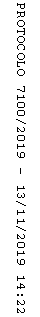 